IV - заседание  3-созыва          ҠАРАР                                                                                              РЕШЕНИЕ   29 июнь 2016 й.			  	   № 154			             29 июня 2016 г.О назначении выборов депутатов Совета сельского поселения Усть-Табасский сельсовет муниципального района Аскинский район Республики Башкортостан четвертого созываВ соответствии со статьей 10 Кодекса Республики Башкортостан о выборах, пунктом 3 статьи 7 Устава сельского поселения Усть-Табасский  сельсовет муниципального района Аскинский район Республики Башкортостан Совет сельского поселения Усть-Табасский сельсовет муниципального района Аскинский район Республики Башкортостан р е ш и л:1. Назначить очередные выборы депутатов Совета сельского поселения Усть-Табасский сельсовет муниципального района Аскинский район Республики Башкортостан четвертого созыва на 18 сентября 2016 года.2. Опубликовать настоящее решение в районных газетах «Аскинская новь», «Ышаныч». Обнародовать настоящее решение путем размещения на информационном стенде в здании Администрации сельского поселения Усть-Табасский сельсовет муниципального района  Аскинский район по адресу: Республика Башкортостан, Аскинский район, д. Усть-Табаска, улица Гагарина, дом 29 и на официальном сайте сельские поселения: www.ust-tabaska04sp.ruГлава сельского поселения Усть-Табасский сельсовет муниципального района Аскинский район Республики Башкортостан                                                                         Б.Н. Шарифисламов    БАШҠОРТОСТАН РЕСПУБЛИКАҺЫАСҠЫН  РАЙОНЫМУНИЦИПАЛЬ РАЙОНЫНЫҢТАБАҪКЫ−ТАМАҠАУЫЛ СОВЕТЫАУЫЛ  БИЛӘМӘҺЕ СОВЕТЫ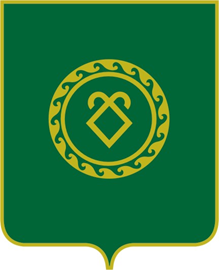 СОВЕТСЕЛЬСКОГО ПОСЕЛЕНИЯУСТЬ-ТАБАССКИЙ СЕЛЬСОВЕТМУНИЦИПАЛЬНОГО РАЙОНААСКИНСКИЙ РАЙОНРЕСПУБЛИКИ  БАШКОРТОСТАН